lMADONAS NOVADA PAŠVALDĪBA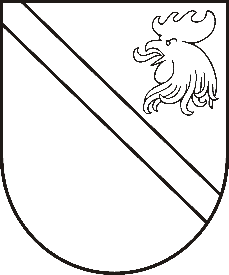 Reģ. Nr. 90000054572Saieta laukums 1, Madona, Madonas novads, LV-4801 t. 64860090, e-pasts: pasts@madona.lv ___________________________________________________________________________MADONAS NOVADA PAŠVALDĪBAS DOMESLĒMUMSMadonā2020.gada 17.novembrī						          	      		       Nr.492									     (protokols Nr.24, 23.p.)Par finansējuma piešķiršanu Rīgas Brāļu kapu un Latvijas vēsturiskā mantojuma fondamMadonas novada pašvaldība 2020.gada 28.oktobrī ir saņēmusi Rīgas Brāļu kapu un Latvijas vēsturiskā mantojuma fonda valdes priekšēdētājas M.Stirnas un ģenerāļa J.Vectirāna iesniegumu (reģistrēts Madonas novada pašvaldībā ar Nr.MNP/2.1.3.1/20/3521) ar lūgumu finansiāli atbalstīt Rīgas Brāļu kapos apglabāto Latviešu strēlnieku kapu plākšņu atjaunošanu.Madonas novada pašvaldība jau iepriekš ir atbalstījusi Fondu, kā rezultātā no 2012. – 2015.gadam tika atjaunota Rīgas Brāļu kapos siena ar Latvijas pilsētas ģerboņiem, t.sk. Madonas pilsētas ģērboni – tas norāda, ka minētajos kapos ir apglabāti strēlnieki arī no Madonas pilsētas.Šobrīd fonds plāno atjaunot Latviešu strēlnieku kapu plāksnes un lūdz Madonas novada pašvaldībai finansiālu atbalstu EUR 1000,00 (viens tūkstotis euro) apmērā  5 (piecu) jaunu plākšņu iegādei un gravēšanai.Noklausījusies sniegto informāciju, ņemot vērā 12.11.2020. Kultūras un sporta komitejas un 17.11.2020. Finanšu un attīstības komitejas atzinumus, atklāti balsojot: PAR – 14 (Artūrs Čačka, Andris Dombrovskis, Zigfrīds Gora, Antra Gotlaufa, Gunārs Ikaunieks, Valda Kļaviņa, Agris Lungevičs, Ivars Miķelsons, Andris Sakne, Rihards Saulītis, Inese Strode, Aleksandrs Šrubs, Gatis Teilis, Kaspars Udrass), PRET – NAV, ATTURAS – NAV, Madonas novada pašvaldības dome NOLEMJ:Piešķirt Rīgas Brāļu kapu un Latvijas vēsturiskā mantojuma fondam finansējumu EUR 1000,00 (viens tūkstotis euro) apmērā  5 (piecu) jaunu plākšņu iegādei un gravēšanai no Attīstības nodaļas kultūras pasākumu budžeta, kas paredzēts Lāčplēša dienas  pasākumiem (kods: 82043).Domes priekšsēdētājs					         	         A.LungevičsD.Torstere 64860579